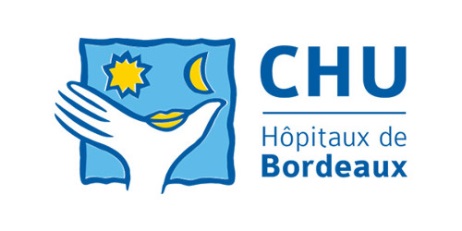 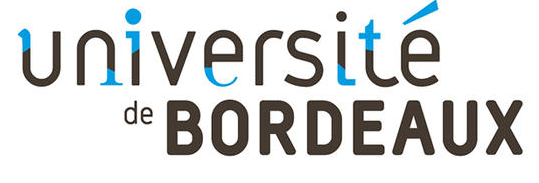 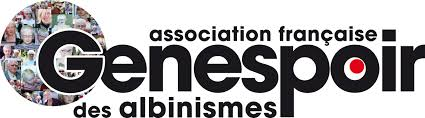 2ème Journée Française de l’albinisme (2JFA)Evènement en ligne.2 AVRIL 2021SOUMISSION DE RESUMEA renvoyer par email à 2jfa@chu-bordeaux.fr avant le 15 février 2021Titre : 	en français				Auteurs : format Prénom NomAffiliations : Adresse email de l’auteur présentant la communication :Résumé : en français, 250 mots, texte d’un seul tenant sans sous-titres